IEEE P802.24Smart Grid TAGMinutes WG 24 Session January 2017May 2017 - Daejeon, S. KoreaPM2 Monday 8 May 2017 OpeningMeeting called to order at 16;06 local time by TAG Chair Tim Godfrey.Tim presents IEEE slide on meeting conduct and IEEE policies, including the IEEE patent policy information slides. Chair directs attendees to review the meeting preamble slides via the link on the 802.15 home page: http://standards.ieee.org/board/pat/pat-slideset.ppt. Tim presents the opening report doc # 802.24-17-012-01 and reviews agenda doc # 802.24-17-0011-01. Approval of Agenda: Following neither discussion nor objection approved by unanimous consent. Approval of March meeting minutes, doc # 24-17-0009-00:  Following neither discussion nor objection approved by unanimous consent. Tim reviewed the TAG Action Items from the March Mtg. (for details see opening/closing report).A process for publicizing the release of white papers is needed. A draft process will developed at the July mtg.SGTG Actions: No ITU or Radio Regulatory Items are known at the present time.The Wireless Characteristics Matrix (doc. # 24-17-0004-04) was displayed, and it was stated that these do not change that often. Several sections were discussed and it was determined that some of the entries are in error.Recessed Recessed at 17:35 Local Time.PM2 Tuesday 9 May 2017 Called to order at 16:03 local time.Work continued on the Wireless Characteristics Matrix (doc. # 24-17-0004-04). Need to follow up on data rates and correct cells that were identified as being in error (which are now blank).The TSN Utility Application White Paper (doc. 24-17-0006-02) was then displayed and the opening section was edited. 802.1 will be notified of draft update.AdjournTAG is adjourned at 16:59 local time.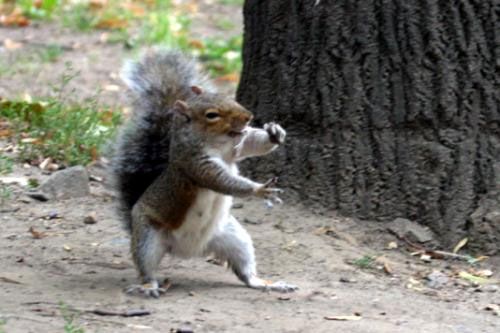 ProjectIEEE P802.24 Smart Grid Technical Advisory GroupIEEE P802.24 Smart Grid Technical Advisory GroupTitleMinutes-TAG-May-2017Minutes-TAG-May-2017Date Submitted9 May 20179 May 2017SourceClint Powell(PWC, LLC)
Voice:	+1 480 586-8457
Fax:	what’s that
E-mail:	cpowell@ieee.orgRe:802.24 TAG minutes802.24 TAG minutesAbstractMinutes for 802.24 TAG and TGs at the May, 2017, Daejeon, S. Korea meeting.Minutes for 802.24 TAG and TGs at the May, 2017, Daejeon, S. Korea meeting.PurposeDocument meeting activity and action items.Document meeting activity and action items.NoticeThis document has been prepared to assist the IEEE P802.24.  It is offered as a basis for discussion and is not binding on the contributing individual(s) or organization(s). The material in this document is subject to change in form and content after further study. The contributor(s) reserve(s) the right to add, amend or withdraw material contained herein.This document has been prepared to assist the IEEE P802.24.  It is offered as a basis for discussion and is not binding on the contributing individual(s) or organization(s). The material in this document is subject to change in form and content after further study. The contributor(s) reserve(s) the right to add, amend or withdraw material contained herein.ReleaseThe contributor acknowledges and accepts that this contribution becomes the property of IEEE and may be made publicly available by P802.24.The contributor acknowledges and accepts that this contribution becomes the property of IEEE and may be made publicly available by P802.24.802.24 TAG802.24 TAGChair:Tim Godfrey (EPRI)Vice Chair:Benjamin Rolfe (Blind Creek Associates)Acting Recording Secretary:Clint Powell (PWC, LLC)TG1 (SG) Chair:Tim Godfrey TG1 (SG) Vice Chair:Benjamin Rolfe (Blind Creek Associates)Acting TG1 (SG) Recording Secretary:Clint Powell (PWC, LLC)TG2 (IoT) Chair:Chris DiMinico (MC Communications)TG2 (IoT) Vice Chair:Mike Bennett (3MG Consulting)TG2 (IoT) Recording Secretary:Andrew Jimenez (Anixter Inc.)